Lesson 19: Fraction GamesLet’s multiply and divide with fractions.Warm-up: Estimation Exploration: Multiply FractionsRecord an estimate that is:  19.1: Largest Product or QuotientFor each expression, work with your partner to decide what is the greatest product or quotient you can make with the numbers 1, 2, 3, 4, 5, and 6. For each expression, you can only use each number once. Explain or show your reasoning.19.2: Smallest Product or QuotientFor each expression, work with your partner to decide what is the smallest product or quotient you can make with the numbers 1, 2, 3, 4, 5, and 6. You can only use each number once for each expression. Explain or show your reasoning.Section SummarySection SummaryWe used the relationship between multiplication and division to write both multiplication and division equations to represent the same situation. For example, there are 2 pounds of beef in the package. Each burger uses  pound. How many burgers will the package make? We can write  and  to represent the situation.We also wrote multiplication and division equations to represent the same diagram. For example: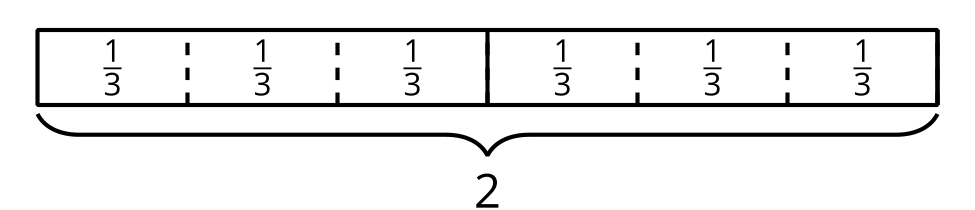 We can write  because the diagram shows 6 groups of  and the total value is 2. We can also write  because the diagram shows that the number of groups of  in 2 is 6. 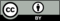 © CC BY 2021 Illustrative Mathematics®too lowabout righttoo high